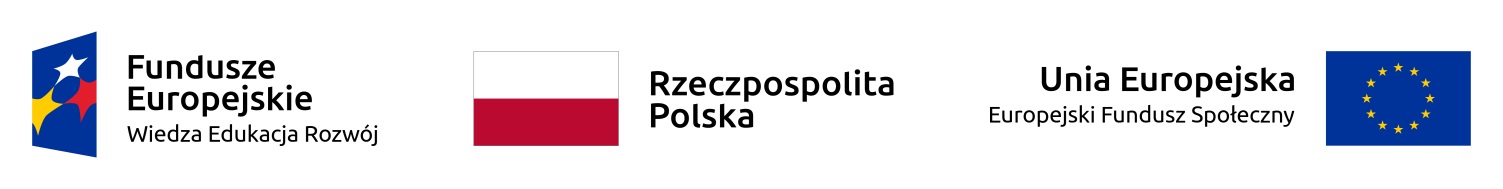 Strategia skalowania innowacji społecznej (max. 30 000 znaków bez uwzględniania spacji)[Data][Podpisy osób uprawnionych do jej reprezentowania]Mapa interesariuszy projektu wraz z opisem ich specyfiki oraz uzasadnieniem konieczności uwzględnienia ich w projekcie, w tym analizy potencjalnych barier oraz korzyści postrzeganych przez interesariuszyW tym punkcie należy zawrzeć opis wniosków z przeprowadzonej na potrzeby projektu analizy interesariuszy i przygotowanej na jej podstawie mapy interesariuszy. Opis powinien wskazywać krótką charakterystykę wszystkich podmiotów istotnych dla skutecznego skalowania innowacji, biorąc pod uwagę ich wpływ i zainteresowanie sukcesem bądź porażką projektu (przykładowa macierz poniżej). Opis każdego z interesariuszy powinien uwzględniać analizę ryzyka związanego z jego udziałem w procesie skalowania, w tym wskazanie postrzeganych przez niego potencjalnych barier i korzyści. Należy wskazać oraz uzasadnić, których interesariuszy wnioskodawca zamierza objąć działaniami w projekcie w celu zapewnienia wdrożenia innowacji na szeroką skalę. Oznacza to, że nie wszyscy zidentyfikowani przez wnioskodawcę interesariusze muszą zostać objęci działaniami projektu. Nie każdy interesariusz będzie uczestnikiem projektu. Proponowany schemat opisu dla każdego z interesariuszy odrębnie: 1) grupa interesariuszy, 2) dlaczego jest istotna dla strategii (stopień wpływu i zainteresowania udziałem w skalowaniu), 3) jak postrzega bariery i 4) korzyści z udziału w projekcie, 5) w jakiej roli będzie zaangażowana w projekt wraz z uzasadnieniem udziału w projekcie. W przedstawionych analizach i uzasadnieniu należy wskazać źródła danych, do których odwołuje się wnioskodawca.. Im precyzyjniej opisane będą grupy, tym większa będzie wiarygodność strategii. Informacje wskazane w pkt 1)-5) powyżej mogą zostać przygotowane w formie tabelarycznej. Istnieje również możliwość dołączenia do strategii mapy interesariuszy (1 strona).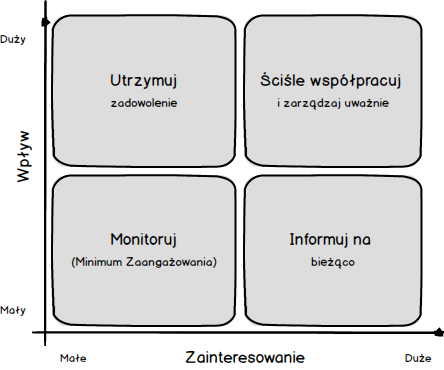 Źródło: https://productvision.pl/2016/mapa-interesariuszy/Kwestie te będą weryfikowane głównie w powiązaniu z kryterium merytorycznym nr: 1 (grupa docelowa), 2 (zadania) i 6 (uzasadnienie potrzeby realizacji projektu w kontekście celu szczegółowego PO WER).Opis sposobu dotarcia z informacją do przedstawicieli instytucji decydujących o wykorzystaniu nowych rozwiązań na szerszą skalę oraz sposobów przekonania ich do wprowadzenia innowacji.W tym punkcie należy przedstawić koncepcję dotarcia do kluczowych interesariuszy procesu skalowania innowacji - podmiotów o największym wpływie na projekt, zgodnie z opisem zawartym w pkt. 1, tj. w szczególności władz uczelni, i przekonania ich do podjęcia działań mających na celu wsparcie procesu systemowego wprowadzenia innowacji do praktyki uczelni. Należy podać, oddzielnie dla każdej grupy decydentów: w jaki sposób (jakimi kanałami) wnioskodawca do nich dotrze i jak ich przekona (za pomocą jakich narzędzi / treści przekazu itd.) do wprowadzenia innowacji.ą Kwestie te będą weryfikowane głównie w powiązaniu z kryterium merytorycznym nr: 1 (grupa docelowa), 2 (zadania) i 6 (uzasadnienie potrzeby realizacji projektu w kontekście celu szczegółowego PO WER).Metodyka pracy z interesariuszami na poszczególnych etapach realizacji projektuProsimy o opisanie zasad/instrumentów/metod współpracy z poszczególnymi interesariuszami na wszystkich etapach realizacji projektu, począwszy od –przekonania ich do idei innowacji w powiązaniu z rekrutacją do projektu, poprzez wsparcie procesu przygotowania do wdrażania innowacji, wdrożenie aż po współudział w zapewnieniu trwałości funkcjonowania innowacji w praktyce funkcjonowania uczelni po zakończeniu finansowania projektu z EFS. Na podstawie tego punktu oceniany będzie pomysł na organizację całego procesu skalowania zaplanowanego w projekcie ze wskazaniem ról poszczególnych jego aktorów, zwłaszcza kluczowych interesariuszy, oraz wiodącej roli wnioskodawcy jako odpowiedzialnego za przeprowadzenie całego procesu. Kwestie te będą weryfikowane głównie w powiązaniu z kryterium merytorycznym nr: 2 (zadania), 5 (zarządzanie projektem) i 6 (uzasadnienie potrzeby realizacji projektu w kontekście celu szczegółowego PO WER).Analiza ryzyk wdrażania innowacji i sposobów ich mitygacjiW tym punkcie należy krótko opisać najistotniejsze zagrożenia zidentyfikowane przez wnioskodawcę, które mogą wystąpić w projekcie oraz stopień ich ewentualnego wpływu na osiągnięcie założeń projektu. Należy opisać poszczególne rodzaje ryzyka, niezależne od wnioskodawcy, co do których wystąpienia i oddziaływania na projekt zachodzi wysokie prawdopodobieństwo. Przedstawiona tu strategia zarządzania ryzykiem powinna w szczególności uwzględniać działania, które zostaną podjęte w celu zmniejszenia prawdopodobieństwa wystąpienia sytuacji ryzyka („zapobieganie”) oraz w przypadku wystąpienia sytuacji ryzyka „minimalizowanie” jego skutków. W opisie należy uwzględnić rolę kluczowych interesariuszy, którzy są niezbędni, aby usunąć lub zminimalizować barierę.Proponowany schemat opisu dla każdego z zagrożeń (barier) odrębnie: 1) waga ryzyka wg szkodliwości dla projektu, 2) opis ryzyka, 3) sposoby zapobieżenia jego wystąpienia ze wskazaniem roli interesariuszy, 4) sposoby minimalizowania skutków wystąpienia ryzyka ze wskazaniem roli interesariuszy.Kwestie te będą weryfikowane głównie w powiązaniu z kryterium merytorycznym nr: 2 (zadania) i 5 (zarządzanie projektem).Sposób oceny efektywności wdrożenia oraz sposób monitoringu skuteczności działań w trakcie projektuW tym punkcie wnioskodawca wskazuje, jakie narzędzia/mechanizmy zostaną wykorzystane w projekcie w celu oceny skuteczności i efektywności realizowanego w projekcie procesu skalowania (zapewnienia wdrożenia innowacji do praktyki uczelni). Opis powinien uwzględniać również planowany sposób monitoringu skuteczności działań przewidzianych do realizacji w projekcie.Kwestie te będą weryfikowane głównie w powiązaniu z kryterium merytorycznym nr: 2 (zadania), 5 (zarządzanie projektem) i 6 (uzasadnienie potrzeby realizacji projektu w kontekście celu szczegółowego PO WER).Metody dalszego wykorzystywania innowacji po ustaniu finansowania z projektu W tym punkcie należy opisać, w jaki sposób zostanie zapewniona trwałość rezultatów projektu po zakończeniu finansowania z Europejskiego Funduszu Społecznego. Istotą opisu powinno być wskazanie, w jaki sposób zostanie zapewnione dalsze wykorzystywanie innowacji społecznej w uczelniach, które wdrożyły ją do praktyki podczas trwania projektu, po jego zakończeniu. Poza trwałością rezultatów, kluczowe jest by już w trakcie realizacji projektu wnioskodawca zadbał o budowanie struktur i wprowadzenie rozwiązań/mechanizmów zapewniających dalsze skalowanie innowacji, tj. implementację nowego rozwiązania na kolejnych, nie objętych działaniami projektu, uczelniach. Kwestie te będą weryfikowane głównie w powiązaniu z kryterium merytorycznym nr: 2 (zadania) i 6 (uzasadnienie potrzeby realizacji projektu w kontekście celu szczegółowego PO WER).Opis działań podejmowanych w ramach projektu w kontekście długofalowego wpływu oraz sposobów monitorowania tego wpływuOpis powinien pokazać szerszą perspektywę realizacji projektu, tj. jaki jest spodziewany wpływ działań zrealizowanych w projekcie oraz ich efektów na sposób funkcjonowania/życia użytkowników i odbiorców wsparcia oraz w jaki sposób wnioskodawca zaplanował sposób monitorowania tego wpływu. Prosimy o przedstawienie długofalowego wpływu projektu/pożądanej zmiany z perspektywy studenta, w tym jego sytuacji na rynku pracy, oraz z perspektywy uczelni jako jednostki, która wspiera neuronietypowych studentów i potrafi elastycznie reagować na zmieniającą się strukturę studentów. .Prosimy o opisanie, jaki system monitorowania długofalowego wpływu projektu wnioskodawca zakłada w projekcie.Kwestie te będą weryfikowane głównie w powiązaniu z kryterium merytorycznym nr: 2 (zadania) i 6 (uzasadnienie potrzeby realizacji projektu w kontekście celu szczegółowego PO WER).Sposób monitorowania zarządzania zmianą w instytucjach wdrażających innowacje.W tym punkcie należy opisać, w jaki sposób wnioskodawca planuje monitorować proces wprowadzania zmian związanych z wdrożeniem innowacji do praktyki w uczelniach. Przedstawione sposoby monitorowania zarządzania zmianą powinny uwzględniać odmienne sposoby wsparcia uczelni w tym procesie, w zależności od specyfiki danej uczelni, jej doświadczenia w udzielaniu wsparcia osobom z niepełnosprawnościami, stopnia zaangażowania w problem wsparcia studentów z ASD itp.Kwestie te będą weryfikowane głównie w powiązaniu z kryterium merytorycznym nr: 2 (zadania) i 5 (zarządzanie projektem).